REQUERIMENTO Nº 229/2018Requer informações sobre dívidas, empréstimos e financiamentos do Departamento de Água e Esgoto. Senhor Presidente,Senhores Vereadores, CONSIDERANDO que é dever do Poder Público encaminhar as respostas adequadamente, sem omissão, por se tratar de recursos públicos, em consonância à Lei de Transparência.CONSIDERANDO ainda, que o dever do parlamentar é fiscalizar os gastos públicos, sendo que tal fiscalização, é garantida pela lei orgânica do município.CONSIDERANDO por fim, que é direito do cidadão questionar o parlamentar sobre informações relevantes de interesse público. Este vereador foi questionado por populares cobrando do mesmo, a fiscalização da saúde financeira do DAE. REQUEIRO que, nos termos do Art. 10, Inciso X, da Lei Orgânica do município de Santa Bárbara d’Oeste, combinado com o Art. 63, Inciso IX, do mesmo diploma legal, seja oficiado Excelentíssimo Senhor Prefeito Municipal e o Superintendente do DAE para que encaminhe a esta Casa de Leis as seguintes informações: 1º) Solicito informações detalhadas quanto ao total da receita arrecada pela DAE, no ano 2017;2º) Solicito informações detalhadas quanto ao total da despesa executada pelo DAE, no período de junho/2017 à dezembro/2017;3º) Solicito informações detalhadas quanto ao total da dívida do DAE com Precatórios;4º) Solicito informações detalhadas quanto ao total da dívida do DAE com empréstimos e financiamentos;5º) Solicito informações detalhadas sobre qual o total da dívida com fornecedores em atraso (cujo prazo para pagamento está vencido). Discriminar empresas e respectivos valores;6º) Solicito informações detalhadas sobre todos os contratos vigentes no DAE com fornecedores e prestadores de serviços. Discriminar as empresas e respectivos valores;7º) Outras informações que julgarem necessárias.Plenário “Dr. Tancredo Neves”, em 09 de fevereiro de 2.018.ISAC SORRILLO- Vereador -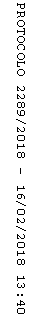 